Приложение 3 к Положению о нагрудном знаке Министерства информации Донецкой Народной Республики «За содействие»(пункт 5)Образец удостоверения к нагрудному знаку Министерства информации Донецкой Народной Республики «За содействие» Образец обложки удостоверения к нагрудному знаку Министерства информации Донецкой Народной Республики «За содействие» (далее – нагрудный знак «За содействие).Образец внутреннего разворота удостоверения к нагрудному знаку «За содействие».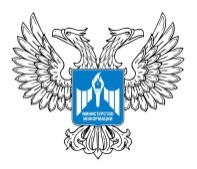 Министерство информацииДонецкой Народной РеспубликиУДОСТОВЕРЕНИЕк нагрудному знаку«ЗА СОДЕЙСТВИЕ»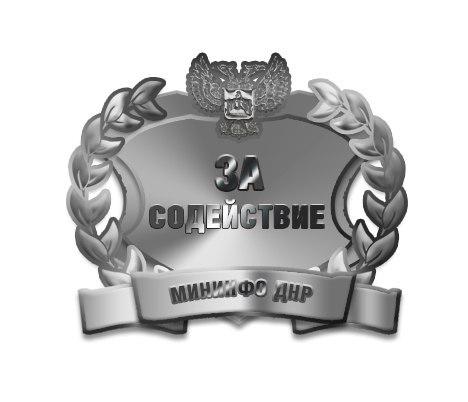 № ___________УДОСТОВЕРЕНИЕ__________________________________(фамилия)__________________________________(имя)________________________________(отчество)Приказом Министерства информации Донецкой Народной Республикиот ____ _____ 20__г. № ___Награжден (а) нагрудным знаком«ЗА СОДЕЙСТВИЕ»Министр   